Sinclair Makes a Triple Play in ChattanoogaDespite the FCC's local ownership limits and its crackdown on joint sales agreements, the mega-station group has emerged with the market's ABC and Fox affiliations and a JSA with the CW outlet. The Baltimore-based mega-broadcaster scooped up a second network affiliation in Chattanooga, Tenn. (DMA 88) — and a joint sales agreement for yet another outlet in the same market — in a transaction that the company consummated without FCC review.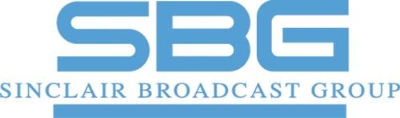 TVNewsCheck 2.16.16http://www.tvnewscheck.com/article/92352/sinclair-makes-a-triple-play-in-chattanooga?utm_source=Listrak&utm_medium=Email&utm_term=Sinclair+Makes+A+Triple+Play+In+Chattanooga&utm_campaign=Sinclair+Makes+A+Triple+Play+In+Chattanooga